              KEMENTERIAN RISET, TEKNOLOGI DAN PENDIDIKAN TINGGI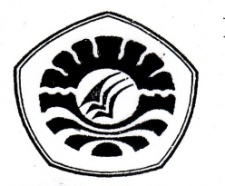 UNIVERSITAS NEGERI MAKASSARFAKULTAS ILMU PENDIDIKANPROGRAM STUDI PENDIDIKAN GURU SEKOLAH DASARKampus FIP UNM Jl. Tamalate 1 Telp. (0411) 884457-883076 Fax. (0411) 883076PERSETUJUAN PEMBIMBINGSkripsi dengan judul Implementasi Model Pembelajaran Picture and Picture untuk Meningkatkan Keterampilan Menulis Karangan Narasi pada Mata Pelajaran Bahasa Indonesia Siswa Kelas IV SDN Mappala Kecamatan Rappocini Kota MakassarAtas Nama:Nama		   : RismayantiNim		   : 124 704 1020Prodi		   : Pendidikan Guru Sekolah Dasar (PGSD)Fakultas	   : Ilmu Pendidikan (FIP)Perguruan Tinggi: Universitas Negeri MakassarSetelah diperiksa dan diteliti serta diadakan ujian skripsi pada hari Selasa, 12 Juli 2016 dan dinyatakan LULUS.								Makassar,   Juli 2016Pembimbing I					Pembimbing II,Dr. Andi Makkasau, M.Si			Hikmawati Usman S.Pd, M.PdNIP. 19650715 199303 1 003			NIP. 19711231 200501 2 008      Disahkan:    An.Ketua Program StudiKetua UPP PGSD Makassar,Dra. Hj. Rosdiah Salam., M.PdNIP. 19620310 198703 2 002PERNYATAAN KEASLIAN SKRIPSISaya yang bertanda tangan dibawah ini :Nama		 : RismayantiNim		 : 124 704 1020Jurusan/Prodi	 : Pendidikan Guru Sekolah Dasar S1Judul skripsi  :Implementasi Model Pembelajaran Picture and Picture untuk Meningkatkan Keterampilan Menulis Karangan Narasi pada Mata Pelajaran Bahasa Indonesia Siswa Kelas IV SDN Mappala Kecamatan Rappocini Kota MakassarMenyatakan dengan sebenarnya bahwa skripsi yang saya tulis ini benar merupakan hasil karya saya sendiri dan bukan merupakan pengambilan tulisan atau pikiran orang lain yang saya akui sebagai hasil tulisan atau pikiran sendiri.Apabila dikemudian hari terbukti atau dapat dibuktikan bahwa skripsi ini hasil jiplakan, maka saya bersedia menerima sanksi atas perbuatan tersebut dengan ketentuan yang berlaku.Makassar,	Juli 2016Yang Membuat PernyataanRISMAYANTIMOTO“Komitmen dan Proaktif”“Tanggung Jawab adalah Harga Diri” (KOMLAB)“Teruslah berbuat baik karena, satu-satunya hal yang abadi adalah karakter seseorang.Kenangan terhadap karakter itu akan tetap hidup, sekalipun dia telah tiada“ (Rismayanti) Segala Kerendahan HatiKuperuntukkan Karya iniKepada Ayahanda, Ibunda, dan Keluarga serta Sahabat-sahabatku Tersayangyang dengan Tulus dan Ikhlas Selalu Berdo’a dan MembantuBaik Moril maupun Materil demi Keberhasilan PenulisSemoga Allah SWT Memberikan rahmat dan KarunianyaKepada Kita SemuaABSTRAKRismayanti, 2016. Implementasi Model Pembelajaran Picture and Picture untuk Meningkatkan Keterampilan Menulis Karangan Narasi pada Mata Pelajaran Bahasa Indonesia Siswa Kelas IV SDN Mappala Kecamatan Rappocini Kota Makassar. Skripsi. Dibimbing oleh Dr. Andi Makkasau, M.Si dan Hikmawati Usman S.Pd, M.Pd pada Program Studi Pendidikan Guru Sekolah Dasar Fakultas Ilmu Pendidikan Universitas Negeri Makassar.Penelitian ini mengkaji masalah tentang rendahnya keterampilan menulis karangan narasi siswa. Rumusan masalah,bagaimanakah implementasi model pembelajaran Picture and Picture dalam meningkatkan keterampilan menulis karangan narasi? Tujuan penelitian yaitu untuk mendeskripsikan implementasi model pembelajaran Picture and Picture dalam hal meningkatkan keterampilan menulis karangan narasi. Pendekatan yang digunakan adalah pendekatan kualitatif  dengan jenis penelitian berupa penelitian tindakan kelas dengan alur kegiatan perencanaan, pelaksanaan, observasi, dan refleksi. Adapun fokus penelitian terdiri dari model pembelajaran Picture and Picture dan peningkatan keterampilan menulis karangan narasi siswa. Subjek penelitian yang terdiri dari guru/wali kelas IV dan siswa kelas IV yang berjumlah 23 orang yang terdiri dari 12 siswa laki- laki dan 11 siswa perempuan. Teknik pengumpulan data menggunakan observasi, tes dan dokumentasi, sedangkan analisis data dengan analisis deskriptif kualitatif. Hasil analisis data setelah diterapkan model pembelajaran Picture and Picture menunjukkan adanya peningkatan aktivitas mengajar guru dan aktivitas belajar siswa dengan melihat pencapaian indikator-indikator yang menunjukkan adanya peningkatan. Aktivitas mengajar guru dan siswa pada siklus dikategorikan cukup dan pada siklus II mengalami peningkatan dikategorikan baik. Adapun keterampilan menulis karangan narasi siswa yang diberikan pada siklus I masih belum tuntas secara klasikal dan pada siklus II tuntas secara klasikal. Peningkatan keterampilan menulis karangan narasi siswa terlihat pada meningkatnya nilai rata-rata kelas dari siklus I ke siklus II. Adapun ketuntasan secara klasikal telah mencapai indikator yang telah ditetapkan.PRAKATAPuji syukur kita panjatkan kehadirat Tuhan Yang Maha Esa, karena atas berkat rahmat-Nya sehingga skripsi yang berjudul “Implementasi Model Pembelajaran Picture and Picture untuk Meningkatkan Keterampilan Menulis Karangan Narasi pada Mata Pelajaran Bahasa Indonesia Siswa Kelas IV SDN Mappala Kecamatan Rappocini Kota Makassar” dapat diselesaikan sesuai dengan waktu yang telah ditetapkan. Penulisan skripsi ini merupakan salah satu syarat untuk menyelesaikan studi dan mendapat gelar Sarjana Pendidikan (S.Pd) pada Program Studi Pendidikan Guru Sekolah Dasar Fakultas Ilmu Pendidikan Universitas Negeri Makassar. Penulis menyadari bahwa skripsi ini tidak mungkin terwujud tanpa bantuan dan bimbingan dari berbagai pihak oleh karena itu penulis menyampaikan terima kasih untuk Bapak Parakkasi dan Ibu Atikah selaku orang tua penulis yang selalu membimbing, memotivasi, dan menyertai penulis dengan doa selama melaksanakan pendidikan dan ucapan terima kasih kepada Dr. Andi Makkasau, M.Si selaku pembimbing I dan Hikmawati Usman S.Pd, M.Pd selaku pembimbing II yang telah memberikan bimbingan dan arahan dengan tulus ikhlas sehingga skripsi ini dapat diselesaikan. Penulis juga menyampaikan ucapan terima kasih kepada :Prof. Dr. H. Husain Syam, M. TP. selaku Rektor Universitas Negeri Makassar yang telah menerima penulis menuntut ilmu di Fakultas Ilmu Pendidikan Universitas Negeri Makassar.Dr. Abdullah Sinring, M. Pd. selaku Dekan, Dr. Abdul Saman, M.Si, Kons selaku Pembantu Dekan I, Drs. Muslimin, M.Ed selaku Pembantu Dekan II, dan Dr. Pattaufi, M.Si selaku Pembantu Dekan III, serta Dr. Parwoto, M.Pd selaku Pembantu Dekan IV Fakultas Ilmu Pendidikan Universitas Negeri Makassar atas segala kebijakannya sebagai pimpinan Fakultas tempat peneliti menimba ilmu selama ini.Ahmad Syawaluddin, S.Kom., M.Pd. dan Muhammad Irfan S.Pd., M. Pd  yang masing-masing merupakan Ketua Program Studi dan Sekretaris Program Studi PGSD Fakultas Ilmu Pendidikan Universitas Negeri Makassar.Dra. Hj. Rosdiah Salam, M.Pd. selaku ketua UPP PGSD Makassar Fakultas Ilmu Pendidikan Universitas Negeri Makassar.Dosen PGSD Makassar  Fakultas Ilmu Pendidikan Universitas Negeri Makassar yang telah memberikan berbagai macam ilmu pengetahuan yang tak ternilai di bangku kuliah.Kepala Sekolah dan seluruh staf dewan guru, serta siswa kelas IV SDN Mappala Kecamatan Rappocini Kota Makassar yang telah banyak membantu selama penelitian. Ayahanda Parakkasi, Ibunda Atikah serta seluruh keluarga besar yang selalu memberikan kasih sayangnya serta dukungan moril maupun materil mulai awal sampai penyelesain studi.Teman-teman angkatan 2012 PGSD Makassar, teman- teman seperjuangan M1.03 dan Keluarga Besar Komunitas Laboratorium PGSD Fakultas Ilmu Pendidikan Universitas Negeri Makassar, kebersamaan bersama kalian menjadi makna yang sangat berarti bagi penulis.Atas bantuan dari berbagai pihak, penulis hanya dapat memanjatkan doa kehadirat Allah Yang Maha Esa, semoga segala bantuan yang telah diberikan mendapat pahala. Dan dengan segala kerendahan hati penulis menyadari masih banyak terdapat kekurangan-kekurangan dalam penyusunan skripsi ini, sehingga penulis mengharapkan adanya saran dan kritik yang bersifat membangun dari semua pihak demi kesempurnaan skripsi ini. Akhirnya semoga skripsi ini dapat bermanfaat bagi semua, Amin ya Robbal Alamin.                                                                                           Makassar,    Juni 2016Penulis,DAFTAR ISIHALAMAN SAMPULHALAMAN JUDUL	  	 iHALAMAN PERSETUJUAN PEMBIMBING				      	    ii	PERNYATAAN KEASLIAN SKRIPSI                  			           iiiMOTO									           ivABSTRAK								                       vPRAKATA									           viDAFTAR ISI 								           ixDAFTAR TABEL								           xiDAFTAR GAMBAR								           xiiDAFTAR LAMPIRAN							           xiiiBAB I. PENDAHULUANLatar Belakang Masalah						         	 1Rumusan Masalah							         	 5Tujuan Penelitian 							         	 5Manfaat Penelitian							         	 6BAB II. KAJIAN PUSTAKA, KERANGKA PIKIR, DAN HIPOTESIS TINDAKAN	Kajian Pustaka									 7Kerangka Pikir								25Hipotesis Tindakan								28BAB III. METODE PENELITIANPendekatan dan Jenis Penelitian						29Fokus Penelitian								30Setting dan Subjek Penelitian							31Rancangan Tindakan								32Teknik Pengumpulan Data							37Teknik Analisis data dan Indikator Keberhasilan				38BAB IV. HASIL PENELITIAN DAN PEMBAHASANHasil Penelitian								41Pembahasan									65BAB V. KESIMPULAN DAN SARANKesimpulan									68Saran										69DAFTAR PUSTAKA								70LAMPIRAN	72PERSURATAN PENELITIAN                                                                              133DAFTAR RIWAYAT HIDUP                                                                                138DAFTAR TABELTabel	Judul	Halaman3.1	Indikator Keberhasilan Proses Pembelajaran	393.2 	Teknik Kategorisasi Standar Hasil Belajar	403.3     Ketuntasan Nilai Keterampilan Menulis Karangan Narasi	404.1    Distribusi Frekuensi dan Persentase Nilai Siklus I	504.2	Deskripsi Ketuntasan Hasil Keterampilan Menulis Karangan Siklus I	514.3	Distribusi Frekuensi dan Persentase Nilai Siklus II	624.4	Deskripsi Ketuntasan Hasil Keterampilan Menulis Karangan Siklus II	63	DAFTAR GAMBAR/BAGAN       Gambar				Judul				  Halaman2.1 Skema Kerangka Pikir					         27        3.1 Desain Penelitian Siklus I dan II			 	         33DAFTAR LAMPIRANLampiran		                      Judul			     	         HalamanRencana Pelaksanaan Pembelajaran Siklus I Pertemuan I		     73Rencana Pelaksanaan Pembelajaran Siklus I Pertemuan II		     77Materi Pembelajaran							     81 Media Gambar Seri Siklus I Pertemuan I                                                85	Media Gambar Seri Siklus I Pertemuan II				     86Lembar Kegiatan Siswa Siklus I Pertemuan I			     87Lembar Kegiatan Siswa siklus I Pertemuan II			     88Rubrik Penilaian							     89Lembar Hasil Evaluasi Siklus I					     90Nilai Keterampilan Menulis Karangan Narasi Silkus I		     93Lembar Hasil Observasi Aktivitas Mengajar Guru Siklus I		     94Lembar Hasil Observasi Aktivitas Belajar Siswa Siklus I	                 97Rencana Pelaksanaan Pembelajaran Siklus II Pertemuan I		     100Rencana Pelaksanaan Pembelajaran Siklus II Pertemuan II		     104Media Gambar Seri Siklus II Pertemuan I        			     108                                  Media Gambar Seri Siklus II Pertemuan II                                             109  Lembar Kegiatan Siswa Siklus II Pertemuan I			     110Lembar Kegiatan Siswa Siklus II Pertemuan II			     111Lembar Hasil Evaluasi Siklus II					     112Nilai Keterampilan Menulis Karangan Narasi Silkus II		     115Rekapitulasi Nilai Keterampilan Menulis Karangan Narasi         	     116Lembar Hasil Observasi Aktivitas Mengajar Guru Siklus II		     117Lembar Hasil Observasi Aktivitas Belajar Siswa Siklus II		     123Dokumentasi Penelitian Siklus I					     127Dokumentasi Penelitian Siklus II					     133